EĞER BİR ÇOCUK KINANARAK YAŞARSA
SUÇLAMAYI ÖĞRENİR.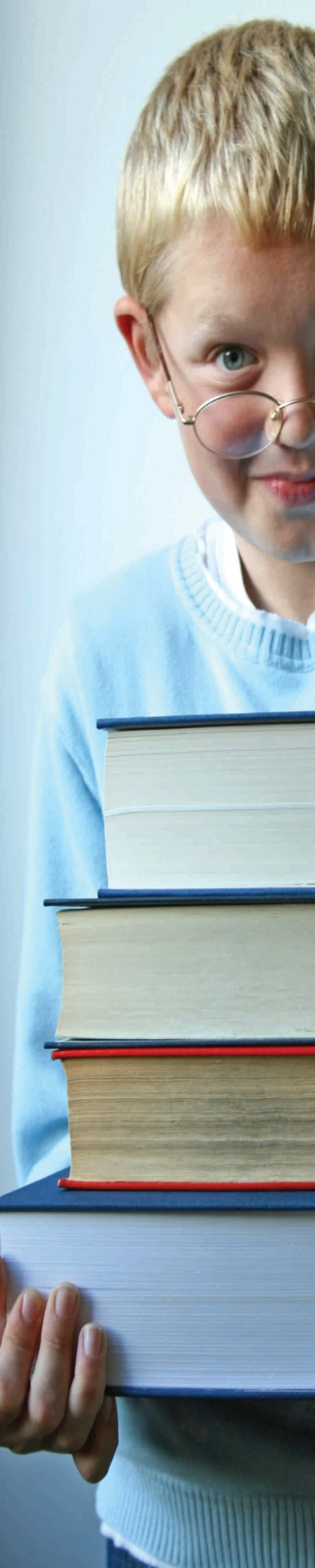 EĞER BİR ÇOCUK DÜŞMANCADAVRANIŞLAR
İÇİNDE YAŞARSA KAVGA ETMEYİ ÖĞRENİR.
EĞER BİR ÇOCUK ALAY EDİLEREK YAŞARSASIKILGANLIĞI ÖĞRENİR.EĞER BİR ÇOCUK UTANÇ İÇİNDE YAŞARSASUÇLULUK DUYMAYI ÖĞRENİR.EĞER BİR ÇOCUK HOŞGÖRÜYLE YAŞARSA
SABIRLI OLMAYI ÖĞRENİR.EĞER BİR ÇOCUK TEŞVİK EDİLEREK YAŞARSA
GÜVENMEYİ ÖĞRENİR.EĞER BİR ÇOCUK DEĞER VERİLEREK YAŞARSA
SAYGI DUYMAYI ÖĞRENİR.EĞER BİR ÇOCUK EŞİTLİK ORTAMINDA
YAŞARSA ADALETİ ÖĞRENİR.
EĞER BİR ÇOCUK GÜVEN DUYGUSU İÇİNDE
YAŞARSA İNANMAYI ÖĞRENİR.
EĞER BİR ÇOCUK BEĞENİLEREK YAŞARSA
KENDİSİNDEN HOŞLANMAYI ÖĞRENİR.
EĞER BİR ÇOCUK KABUL VE DOSTLUK İÇİNDE YAŞARSADÜNYADA SEVGİ ARAMAYI ÖĞRENİR.
EĞER BİR ÇOCUK DÜŞMANLIKLAR İÇİNDE BÜYÜRSE
SALDIRGANLIĞI ÖĞRENİR.
EĞER BİR ÇOCUK SEVGİ İÇİNDE BÜYÜRSE
GÜVENMEYİ ÖĞRENİR.ÇOCUK AİLENİN, AİLE DE TOPLUMUN ÜRÜNÜDÜR;
ÇOCUK YAŞADIĞINI ÖĞRENİR. ÇOCUĞUN KENDİNE GÜVENİNİ ARTTIRMAK İÇİN NELER YAPILMALI*ÇOCUĞUN KENDİNİ İFADE ETMESİNE MÜSAADE EDİLMELİ,*ÇOCUKTAN YAŞI VE KAPASİTESİ DIŞINDA DAVRANIŞLAR BEKLENMEMELİ,*SORUMLULUKLAR YÜKLEMEK VE BUNLARI BAŞARMASINI SAĞLAMAK GEREKİR,*ÇOCUĞUN BAŞARISINI ÖVMEK VE ONU YÜREKLENDİRMEK GEREKİR.